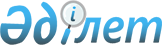 О внесении изменений в решение Петропавловского городского маслихата от 25 декабря 2017 года № 1 "О бюджете города Петропавловска на 2018 - 2020 годы"Решение Петропавловского городского маслихата Северо-Казахстанской области от 27 августа 2018 года № 2. Зарегистрировано Департаментом юстиции Северо-Казахстанской области 4 октября 2018 года № 4906
      В соответствии со статьями 106 и 109 Бюджетного кодекса Республики Казахстан от 4 декабря 2008 года, статьей 7 Закона Республики Казахстан от 23 января 2001 года "О местном государственном управлении и самоуправлении в Республике Казахстан", Петропавловский городской маслихат РЕШИЛ:
      1. Внести в решение Петропавловского городского маслихата от 25 декабря 2017 года № 1 "О бюджете города Петропавловска на 2018 - 2020 годы" (зарегистрировано в Реестре государственной регистрации нормативных правовых актов под № 4505, опубликовано 26 января 2018 года в Эталонном контрольном банке нормативных правовых актов Республики Казахстан в электронном виде) следующие изменения:
      пункт 1 изложить в следующей редакции:
       "1. Утвердить бюджет города Петропавловска на 2018-2020 годы согласно приложениям 1, 2, 3 соответственно, в том числе на 2018 год в следующих объемах:
      1) доходы – 30 559 548,1 тысячи тенге:
      налоговые поступления – 12 875 166,0 тысяч тенге;
      неналоговые поступления – 87 254,0 тысячи тенге;
      поступления от продажи основного капитала – 3 353 765,5 тысяч тенге;
      поступления трансфертов – 14 243 362,6 тысячи тенге;
      2) затраты – 33 837 803,5 тысячи тенге;
      3) чистое бюджетное кредитование – 0, в том числе:
      бюджетные кредиты – 0;
      погашение бюджетных кредитов – 0;
      4) сальдо по операциям с финансовыми активами – 90 000,0 тысяч тенге:
      приобретение финансовых активов – 90 000,0 тысяч тенге;
      поступления от продажи финансовых активов государства – 0;
      5) дефицит (профицит) бюджета – -3 368 255,4 тысяч тенге;
      6) финансирование дефицита (использование профицита) бюджета дефицита – 3 368 255,4 тысяч тенге:
      поступление займов – 6 831 260,0 тысяч тенге;
      погашение займов – 4 133 190,0 тысяч тенге;
      используемые остатки бюджетных средств – 670 185,4 тысяч тенге.";
      пункт 9 изложить в следующей редакции:
       "9. Утвердить резерв местного исполнительного органа города на 2018 год в сумме 219 818,5 тысяч тенге.";
      приложение 1 к указанному решению изложить в новой редакции согласно приложения 1 к настоящему решению.
      2. Настоящее решение вводится в действие с 1 января 2018 года. Бюджет города Петропавловска на 2018 год
					© 2012. РГП на ПХВ «Институт законодательства и правовой информации Республики Казахстан» Министерства юстиции Республики Казахстан
				
      Председатель сессии 
Петропавловского городского 
маслихата 

К. Мукушев

      Секретарь Петропавловского 
городского маслихата 

А. Бердагулов
Приложение 1 к решению городского маслихата от 27 августа 2018 года № 2Приложение 1 к решению городского маслихата от 25 декабря 2017 года № 1
Категория
Категория
Категория
Категория
Сумма (тысяч тенге)
Класс
Класс
Класс
Сумма (тысяч тенге)
Подкласс
Подкласс
Сумма (тысяч тенге)
Наименование
1) Доходы
30 559 548,1
1
Налоговые поступления
12 875 166,0
03
Социальный налог
6 206 980,0
1
Социальный налог
6 206 980,0
04
Hалоги на собственность
2 344 132,0
1
Hалоги на имущество
1 520 627,0
3
Земельный налог
156 500,0
4
Hалог на транспортные средства
667 005,0
05
Внутренние налоги на товары, работы и услуги
4 097 539,0
2
Акцизы
3 510 000,0
3
Поступления за использование природных и других ресурсов
165 000,0
4
Сборы за ведение предпринимательской и профессиональной деятельности
384 539,0
5
Налог на игорный бизнес
38 000,0
08
Обязательные платежи, взимаемые за совершение юридически значимых действий и (или) выдачу документов уполномоченными на то государственными органами или должностными лицами
226 515,0
1
Государственная пошлина
226 515,0
2
Неналоговые поступления
87 254,0
01
Доходы от государственной собственности
59 511,0
5
Доходы от аренды имущества, находящегося в государственной собственности
59 188,0
9
Прочие доходы от государственной собственности
323,0
02
Поступления от реализации товаров (работ, услуг) государственными учреждениями, финансируемыми из государственного бюджета
211,0
1
Поступления от реализации товаров (работ, услуг) государственными учреждениями, финансируемыми из государственного бюджета
211,0
06
Прочие неналоговые поступления
27 532,0
1
Прочие неналоговые поступления
27 532,0
3
Поступления от продажи основного капитала
3 353 765,5
01
Продажа государственного имущества, закрепленного за государственными учреждениями
3 071 265,5
1
Продажа государственного имущества, закрепленного за государственными учреждениями
3 071 265,5
03
Продажа земли и нематериальных активов
282 500,0
1
Продажа земли
270 700,0
2
Продажа нематериальных активов
11 800,0
4
Поступления трансфертов 
14 243 362,6
02
Трансферты из вышестоящих органов государственного управления
14 243 362,6
2
Трансферты из областного бюджета
14 243 362,6
Функциональная группа
Функциональная группа
Функциональная группа
Функциональная группа
Сумма (тысяч тенге)
Администратор бюджетных программ
Администратор бюджетных программ
Администратор бюджетных программ
Сумма (тысяч тенге)
Программа
Наименование
2) Затраты
33 837 803,5
01
Государственные услуги общего характера
521 685,5
112
Аппарат маслихата района (города областного значения)
20 635,0
001
Услуги по обеспечению деятельности маслихата района (города областного значения)
20 635,0
122
Аппарат акима района (города областного значения)
272 233,5
001
Услуги по обеспечению деятельности акима района (города областного значения)
240 703,5
003
Капитальные расходы государственного органа 
8 530,0
009
Капитальные расходы подведомственных государственных учреждений и организаций
23 000,0
452
Отдел финансов района (города областного значения)
44 896,0
001
Услуги по реализации государственной политики в области исполнения бюджета и управления коммунальной собственностью района (города областного значения)
31 453,0
003
Проведение оценки имущества в целях налогообложения
9 743,0
010
Приватизация, управление коммунальным имуществом, постприватизационная деятельность и регулирование споров, связанных с этим
3 700,0
453
Отдел экономики и бюджетного планирования района (города областного значения)
27 083,0
001
Услуги по реализации государственной политики в области формирования и развития экономической политики, системы государственного планирования
22 083,0
061
Экспертиза и оценка документации по вопросам бюджетных инвестиций и государственно-частного партнерства, в том числе концессии
5 000,0
454
Отдел предпринимательства и сельского хозяйства района (города областного значения)
23 982,0
001
Услуги по реализации государственной политики на местном уровне в области развития предпринимательства и сельского хозяйства
23 982,0
458
Отдел жилищно-коммунального хозяйства, пассажирского транспорта и автомобильных дорог района (города областного значения)
132 856,0
001
Услуги по реализации государственной политики на местном уровне в области жилищно-коммунального хозяйства, пассажирского транспорта и автомобильных дорог
101 496,0
067
Капитальные расходы подведомственных государственных учреждений и организаций
31 360,0
02
Оборона
40 000,0
122
Аппарат акима района (города областного значения)
40 000,0
005
Мероприятия в рамках исполнения всеобщей воинской обязанности
40 000,0
Функциональная группа
Функциональная группа
Функциональная группа
Функциональная группа
Сумма (тысяч тенге)
Администратор бюджетных программ
Администратор бюджетных программ
Администратор бюджетных программ
Сумма (тысяч тенге)
Программа
Наименование
03
Общественный порядок, безопасность, правовая, судебная, уголовно-исполнительная деятельность
60 500,0
458
Отдел жилищно-коммунального хозяйства, пассажирского транспорта и автомобильных дорог района (города областного значения)
60 500,0
021
Обеспечение безопасности дорожного движения в населенных пунктах
60 500,0
04
Образование
8 748 611,5
464
Отдел образования района (города областного значения)
8 596 727,2
001
Услуги по реализации государственной политики на местном уровне в области образования
60 412,2
003
Общеобразовательное обучение
5 411 631,5
005
Приобретение и доставка учебников, учебно-методических комплексов для государственных учреждений образования района (города областного значения)
359 740,0
006
Дополнительное образование для детей
289 727,0
009
Обеспечение деятельности организаций дошкольного воспитания и обучения
2 100 179,1
015
Ежемесячные выплаты денежных средств опекунам (попечителям) на содержание ребенка-сироты (детей-сирот), и ребенка (детей), оставшегося без попечения родителей
66 667,0
022
Выплата единовременных денежных средств казахстанским гражданам, усыновившим (удочерившим) ребенка (детей)-сироту и ребенка (детей), оставшегося без попечения родителей
1 808,0
023
Методическая работа
28 384,0
029
Обследование психического здоровья детей и подростков и оказание психолого-медико-педагогической консультативной помощи населению
35 402,0
067
Капитальные расходы подведомственных государственных учреждений и организаций
242 776,4
467
Отдел строительства района (города областного значения)
3 081,3
024
Строительство и реконструкция объектов начального, основного среднего и общего среднего образования
1 925,5
037
Строительство и реконструкция объектов дошкольного воспитания и обучения
1 155,8
465
Отдел физической культуры и спорта района (города областного значения)
148 803,0
017
Дополнительное образование для детей и юношества по спорту
148 803,0
06
Социальная помощь и социальное обеспечение
1 200 079,0
464
Отдел образования района (города областного значения)
19 484,0
030
Содержание ребенка (детей), переданного патронатным воспитателям
15 124,0
031
Государственная поддержка по содержанию детей-сирот и детей, оставшихся без попечения родителей, в детских домах семейного типа и приемных семьях
4 360,0
Функциональная группа
Функциональная группа
Функциональная группа
Функциональная группа
Сумма (тысяч тенге)
Администратор бюджетных программ
Администратор бюджетных программ
Администратор бюджетных программ
Сумма (тысяч тенге)
Программа
Наименование
451
Отдел занятости и социальных программ района (города областного значения)
1 180 595,0
001
Услуги по реализации государственной политики на местном уровне в области обеспечения занятости и реализации социальных программ для населения
84 858,3
002
Программа занятости
333 480,0
005
Государственная адресная социальная помощь
62 078,0
006
Оказание жилищной помощи
27 027,0
007
Социальная помощь отдельным категориям нуждающихся граждан по решениям местных представительных органов
178 288,0
010
Материальное обеспечение детей-инвалидов, воспитывающихся и обучающихся на дому
5 630,0
011
Оплата услуг по зачислению, выплате и доставке пособий и других социальных выплат
1 030,0
013
Социальная адаптация лиц, не имеющих определенного местожительства
64 830,0
014
Оказание социальной помощи нуждающимся гражданам на дому
101 211,1
017
Обеспечение нуждающихся инвалидов обязательными гигиеническими средствами и предоставление услуг специалистами жестового языка, индивидуальными помощниками в соответствии с индивидуальной программой реабилитации инвалида
23 203,0
021
Капитальные расходы государственного органа
2 000,0
023
Обеспечение деятельности центров занятости населения
56 908,5
050
Реализация Плана мероприятий по обеспечению прав и улучшению качества жизни инвалидов в Республике Казахстан на 2012 – 2018 годы
235 414,4
067
Капитальные расходы подведомственных государственных учреждений и организаций
4 636,7
07
Жилищно-коммунальное хозяйство
19 553 680,5
467
Отдел строительства района (города областного значения)
14 054 561,5
003
Проектирование и (или) строительство, реконструкция жилья коммунального жилищного фонда
7 782 906,9
004
Проектирование, развитие и (или) обустройство инженерно-коммуникационной инфраструктуры
6 263 625,1
072
Строительство служебного жилища, развитие инженерно-коммуникационной инфраструктуры и строительство, достройка общежитий для молодежи в рамках Программы развития продуктивной занятости и массового предпринимательства
8 029,5
458
Отдел жилищно-коммунального хозяйства, пассажирского транспорта и автомобильных дорог района (города областного значения)
5 317 823,0
002
Изъятие, в том числе путем выкупа земельных участков для государственных надобностей и связанное с этим отчуждение недвижимого имущества
922 000,0
003
Организация сохранения государственного жилищного фонда
30 000,0
004
Обеспечение жильем отдельных категорий граждан
1 610 700,0
Функциональная группа
Функциональная группа
Функциональная группа
Функциональная группа
Сумма (тысяч тенге)
Администратор бюджетных программ
Администратор бюджетных программ
Администратор бюджетных программ
Сумма (тысяч тенге)
Программа
Сумма (тысяч тенге)
Наименование
 458
012
Функционирование системы водоснабжения и водоотведения
208 800,0
015
Освещение улиц в населенных пунктах
472 500,0
016
Обеспечение санитарии населенных пунктов
399 300,0
017
Содержание мест захоронений и захоронение безродных
9 000,0
018
Благоустройство и озеленение населенных пунктов
1 349 434,0
026
Организация эксплуатации тепловых сетей, находящихся в коммунальной собственности районов (городов областного значения)
55 000,0
028
Развитие коммунального хозяйства
52 200,0
029
Развитие системы водоснабжения и водоотведения
27 889,0
048
Развитие благоустройства городов и населенных пунктов
181 000,0
464
Отдел образования района (города областного значения)
163 010,0
026
Ремонт объектов городов и сельских населенных пунктов в рамках Программы развития продуктивной занятости и массового предпринимательства
163 010,0
479
Отдел жилищной инспекции района (города областного значения)
18 286,0
001
Услуги по реализации государственной политики на местном уровне в области жилищного фонда
18 286,0
08
Культура, спорт, туризм и информационное пространство
419 217,0
455
Отдел культуры и развития языков района (города областного значения)
168 248,0
003
Поддержка культурно-досуговой работы
168 248,0
465
Отдел физической культуры и спорта района (города областного значения)
6 726,0
006
Проведение спортивных соревнований на районном (города областного значения) уровне
6 726,0
455
Отдел культуры и развития языков района (города областного значения)
43 485,0
006
Функционирование районных (городских) библиотек
40 985,0
007
Развитие государственного языка и других языков народа Казахстана
2 500,0
456
Отдел внутренней политики района (города областного значения)
54 238,0
002
Услуги по проведению государственной информационной политики
54 238,0
455
Отдел культуры и развития языков района (города областного значения)
50 522,0
001
Услуги по реализации государственной политики на местном уровне в области развития языков и культуры
16 870,0
032
Капитальные расходы подведомственных государственных учреждений и организаций
33 652,0
Функциональная группа
Функциональная группа
Функциональная группа
Функциональная группа
Сумма (тысяч тенге)
Администратор бюджетных программ
Администратор бюджетных программ
Администратор бюджетных программ
Сумма (тысяч тенге)
Программа
Сумма (тысяч тенге)
Наименование
456
Отдел внутренней политики района (города областного значения)
84 930,0
001
Услуги по реализации государственной политики на местном уровне в области информации, укрепления государственности и формирования социального оптимизма граждан
69 930,0
003
Реализация мероприятий в сфере молодежной политики
15 000,0
465
Отдел физической культуры и спорта района (города областного значения)
11 068,0
001
Услуги по реализации государственной политики на местном уровне в сфере физической культуры и спорта
11 068,0
10
Сельское, водное, лесное, рыбное хозяйство, особо охраняемые природные территории, охрана окружающей среды и животного мира, земельные отношения
95 880,0
463
Отдел земельных отношений района (города областного значения)
38 491,0
001
Услуги по реализации государственной политики в области регулирования земельных отношений на территории района (города областного значения)
38 491,0
473
Отдел ветеринарии района (города областного значения)
57 389,0
001
Услуги по реализации государственной политики на местном уровне в сфере ветеринарии
27 680,0
005
Обеспечение функционирования скотомогильников (биотермических ям)
6 076,0
006
Организация санитарного убоя больных животных
124,0
007
Организация отлова и уничтожения бродячих собак и кошек
12 101,0
008
Возмещение владельцам стоимости изымаемых и уничтожаемых больных животных, продуктов и сырья животного происхождения
440,0
009
Проведение ветеринарных мероприятий по энзоотическим болезням животных
139,0
010
Проведение мероприятий по идентификации сельскохозяйственных животных
1 237,0
011
Проведение противоэпизоотических мероприятий
2 277,0
032
Капитальные расходы подведомственных государственных учреждений и организаций
7 315,0
11
Промышленность, архитектурная, градостроительная и строительная деятельность
138 703,0
467
Отдел строительства района (города областного значения)
35 599,0
001
Услуги по реализации государственной политики на местном уровне в области строительства
35 599,0
Функциональная группа
Функциональная группа
Функциональная группа
Функциональная группа
Сумма (тысяч тенге)
Администратор бюджетных программ
Администратор бюджетных программ
Администратор бюджетных программ
Сумма (тысяч тенге)
Программа
Наименование
468
Отдел архитектуры и градостроительства района (города областного значения)
103 104,0
001
Услуги по реализации государственной политики в области архитектуры и градостроительства на местном уровне 
32 267,0
003
Разработка схем градостроительного развития территории района и генеральных планов населенных пунктов
70 837,0
12
Транспорт и коммуникации
1 672 000,0
458
Отдел жилищно-коммунального хозяйства, пассажирского транспорта и автомобильных дорог района (города областного значения)
1 672 000,0
022
Развитие транспортной инфраструктуры
5 000,0
023
Обеспечение функционирования автомобильных дорог
1 236 000,0
024
Организация внутрипоселковых (внутригородских), пригородных и внутрирайонных общественных пассажирских перевозок
8 000,0
045
Капитальный и средний ремонт автомобильных дорог районного значения и улиц населенных пунктов
423 000,0
13
Прочие
992 291,8
452
Отдел финансов района (города областного значения)
219 818,5
012
Резерв местного исполнительного органа района (города областного значения)
219 818,5
467
Отдел строительства района (города областного значения)
213 606,7
026
Развитие индустриальной инфраструктуры в рамках Единой программы поддержки и развития бизнеса "Дорожная карта бизнеса 2020"
213 606,7
458
Отдел жилищно-коммунального хозяйства, пассажирского транспорта и автомобильных дорог района (города областного значения)
558 866,6
043
Развитие инженерной инфраструктуры в рамках Программы развития регионов до 2020 года
558 866,6
14
Обслуживание долга 
18 247,9
452
Отдел финансов района (города областного значения)
18 247,9
013
Обслуживание долга местных исполнительных органов по выплате вознаграждений и иных платежей по займам из областного бюджета
18 247,9
15
Трансферты
376 907,3
452
Отдел финансов района (города областного значения)
376 907,3
006
Возврат неиспользованных (недоиспользованных) целевых трансфертов
12 258,2
024
Целевые текущие трансферты из нижестоящего бюджета на компенсацию потерь вышестоящего бюджета в связи с изменением законодательства
364 649,0
054
Возврат сумм неиспользованных (недоиспользованных) целевых трансфертов, выделенных из республиканского бюджета за счет целевого трансферта из Национального фонда Республики Казахстан
0,1
3) Чистое бюджетное кредитование
0,0
Бюджетные кредиты
0,0
Погашение бюджетных кредитов
0,0
4) Сальдо по операциям с финансовыми активами
90 000,0
Категория
Категория
Категория
Категория
Администратор бюджетных программ
Администратор бюджетных программ
Администратор бюджетных программ
Программа
Программа
Наименование
Наименование
Приобретение финансовых активов
90 000,0
13
Прочие
90 000,0
458
Отдел жилищно-коммунального хозяйства, пассажирского транспорта и автомобильных дорог района (города областного значения)
90 000,0
065
Формирование или увеличение уставного капитала юридических лиц
90 000,0
Поступления от продажи финансовых активов государства
0,0
5) Дефицит (профицит) бюджета
-3 368 255,4
6) Финансирование дефицита (использование профицита) бюджета
3 368 255,4
Категория
Категория
Категория
Категория
Сумма (тысяч тенге)
Класс
Класс
Класс
Сумма (тысяч тенге)
Подкласс
Подкласс
Сумма (тысяч тенге)
Наименование
7
Поступления займов
6 831 260,0
01
Внутренние государственные займы
6 831 260,0
2
Договоры займа
6 831 260,0
03
Займы, получаемые местным исполнительным органом района (города областного значения)
6 831 260,0
Функциональная группа
Функциональная группа
Функциональная группа
Функциональная группа
Сумма (тысяч тенге)
Администратор бюджетных программ
Администратор бюджетных программ
Администратор бюджетных программ
Сумма (тысяч тенге)
Программа
Наименование
16
Погашение займов
4 133 190,0
452
Отдел финансов района (города областного значения)
4 133 190,0
008
Погашение долга местного исполнительного органа перед вышестоящим бюджетом
4 133 190,0
Категория
Категория
Категория
Категория
Сумма (тысяч тенге)
Класс
Класс
Класс
Сумма (тысяч тенге)
Подкласс
Подкласс
Сумма (тысяч тенге)
Наименование
8
Используемые остатки бюджетных средств 
670 185,4
01
Остатки бюджетных средств 
670 185,4
1
Свободные остатки бюджетных средств 
670 185,4